【项目申报表】小米揭榜挂帅 - 2024 青年学者科研专项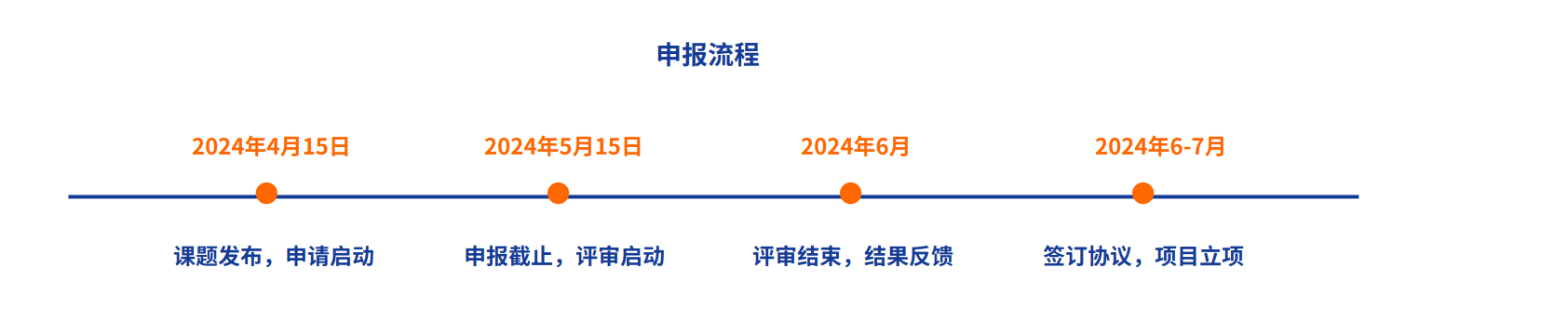 邮件命名格式：学校名称+申请人姓名+申报课题名称发送邮件至：zhangyajing@xiaomi.com提交格式：要求提交word文档格式此条分割线（包含分割线）以上内容在提交时可删除【项目申报表】小米揭榜挂帅 - 2024 青年学者科研专项注：若有其他需要说明的情况，请以附件形式提供。申请人基本信息申请人基本信息申请人姓名（说明：申请人与项目科研协议、保密协议等文件签署人需保持一致）性别出生年月（年-月即可）手机号码电子邮箱所属单位（说明：申报单位与项目科研协议签署单位需保持一致）所属院系室（说明：申报单位与项目科研协议签署单位需保持一致）专业领域职称同本次申请课题相关的研究经历简介同本次申请课题相关的研究经历简介代表性论文（最多五篇）请列出不超过5篇以申请人为第一作者或通讯作者且与本申请相关的论文（包括：论文作者，论文名称，期刊/会议信息，论文发表时间） 代表性项目（最多两项）请列出不超过2项申请人作为课题负责人的科研项目。（包括：项目名称、项目来源、执行时间、负责人）代表性授权专利（最多五项）请列出不超过5项申请人获得的代表性授权专利。（包括：专利/技术标准名称，单位/作者，专利授权时间/标准发布时间，授予颁布机构，目前所处阶段）申报——总体方案申报——总体方案申报——总体方案申报——总体方案申报——总体方案申报——总体方案申报课题名称（参见申报课题 附件二）（参见申报课题 附件二）（参见申报课题 附件二）（参见申报课题 附件二）（参见申报课题 附件二）拟解决的主要问题（最多三项）拟解决的主要问题（最多三项）拟解决的主要问题（最多三项）拟解决的主要问题（最多三项）拟解决的主要问题（最多三项）拟解决的主要问题（最多三项）问题描述问题描述问题描述对应问题拟达成的目标对应问题拟达成的目标对应问题拟达成的目标（每项100字以内即可）（每项100字以内即可）（每项100字以内即可）（请说明拟达成的目标及相应的度量方式）（请说明拟达成的目标及相应的度量方式）（请说明拟达成的目标及相应的度量方式）研究背景及相关工作（不超过800字）研究背景及相关工作（不超过800字）研究背景及相关工作（不超过800字）研究背景及相关工作（不超过800字）研究背景及相关工作（不超过800字）研究背景及相关工作（不超过800字）研究思路（不超过800字）研究思路（不超过800字）研究思路（不超过800字）研究思路（不超过800字）研究思路（不超过800字）研究思路（不超过800字）拟采用方案的关键词（最多十项）拟采用方案的关键词（最多十项）拟采用方案的关键词（最多十项）拟采用方案的关键词（最多十项）拟采用方案的关键词（最多十项）拟采用方案的关键词（最多十项）（关键词的选择建议：1、使对本方案的可行性可进行正确评估；2、使对不同方案间可进行准确比较；3、中英文不限）（关键词的选择建议：1、使对本方案的可行性可进行正确评估；2、使对不同方案间可进行准确比较；3、中英文不限）（关键词的选择建议：1、使对本方案的可行性可进行正确评估；2、使对不同方案间可进行准确比较；3、中英文不限）（关键词的选择建议：1、使对本方案的可行性可进行正确评估；2、使对不同方案间可进行准确比较；3、中英文不限）（关键词的选择建议：1、使对本方案的可行性可进行正确评估；2、使对不同方案间可进行准确比较；3、中英文不限）（关键词的选择建议：1、使对本方案的可行性可进行正确评估；2、使对不同方案间可进行准确比较；3、中英文不限）方案综述研究思路基础上，对拟采用的方案进行附加描述，以便更好地完成方案的评估，包括：说明对应方向技术前沿情况、说明研究项目拟采用的技术路线与研究方法，突出其创新性和可落地性等优势；简要描述个人/团队能力和科研大概情况；等研究思路基础上，对拟采用的方案进行附加描述，以便更好地完成方案的评估，包括：说明对应方向技术前沿情况、说明研究项目拟采用的技术路线与研究方法，突出其创新性和可落地性等优势；简要描述个人/团队能力和科研大概情况；等研究思路基础上，对拟采用的方案进行附加描述，以便更好地完成方案的评估，包括：说明对应方向技术前沿情况、说明研究项目拟采用的技术路线与研究方法，突出其创新性和可落地性等优势；简要描述个人/团队能力和科研大概情况；等研究思路基础上，对拟采用的方案进行附加描述，以便更好地完成方案的评估，包括：说明对应方向技术前沿情况、说明研究项目拟采用的技术路线与研究方法，突出其创新性和可落地性等优势；简要描述个人/团队能力和科研大概情况；等研究思路基础上，对拟采用的方案进行附加描述，以便更好地完成方案的评估，包括：说明对应方向技术前沿情况、说明研究项目拟采用的技术路线与研究方法，突出其创新性和可落地性等优势；简要描述个人/团队能力和科研大概情况；等本方案已受其他基金资助情况（如果本方案是其他基金的成果之一，请注明“成果：xx基金-xxxx年”）（如果本方案正在受到其他基金（全部或部分）资助，尚未结项，请注明“进行中：xx基金-xxxx年”）（如果本方案尚未接受任何资助，请填写“无”）（如果本方案是其他基金的成果之一，请注明“成果：xx基金-xxxx年”）（如果本方案正在受到其他基金（全部或部分）资助，尚未结项，请注明“进行中：xx基金-xxxx年”）（如果本方案尚未接受任何资助，请填写“无”）（如果本方案是其他基金的成果之一，请注明“成果：xx基金-xxxx年”）（如果本方案正在受到其他基金（全部或部分）资助，尚未结项，请注明“进行中：xx基金-xxxx年”）（如果本方案尚未接受任何资助，请填写“无”）（如果本方案是其他基金的成果之一，请注明“成果：xx基金-xxxx年”）（如果本方案正在受到其他基金（全部或部分）资助，尚未结项，请注明“进行中：xx基金-xxxx年”）（如果本方案尚未接受任何资助，请填写“无”）（如果本方案是其他基金的成果之一，请注明“成果：xx基金-xxxx年”）（如果本方案正在受到其他基金（全部或部分）资助，尚未结项，请注明“进行中：xx基金-xxxx年”）（如果本方案尚未接受任何资助，请填写“无”）拟提交成果技术报告（有/无）（有/无）技术原型（有/无）（有/无）拟提交成果中文论文（有/无）（有/无）英文论文（有/无）（有/无）拟提交成果专利（有/无）（有/无）其他（代码/教材/等）（代码/教材/等）申报——工作计划（阶段数可根据情况自行增减：一年期项目一般两个阶段即可）申报——工作计划（阶段数可根据情况自行增减：一年期项目一般两个阶段即可）申报——工作计划（阶段数可根据情况自行增减：一年期项目一般两个阶段即可）申报——工作计划（阶段数可根据情况自行增减：一年期项目一般两个阶段即可）申报——工作计划（阶段数可根据情况自行增减：一年期项目一般两个阶段即可）阶段一起止日期阶段一工作描述（50字以内）（50字以内）（50字以内）阶段一拟产出成果（50字以内）（50字以内）（50字以内）阶段二起止日期阶段二工作描述阶段二拟产出成果阶段三起止日期阶段三工作描述阶段三拟产出成果申报——项目概况申报——项目概况申报——项目概况申报——项目概况申报——项目概况概要预算
*简要提供，可以根据实际情况调整类目劳务费（单位：万）劳务费（单位：万）概要预算
*简要提供，可以根据实际情况调整类目差旅费（单位：万）差旅费（单位：万）概要预算
*简要提供，可以根据实际情况调整类目管理费（单位：万）管理费（单位：万）概要预算
*简要提供，可以根据实际情况调整类目设备费（单位：万）设备费（单位：万）概要预算
*简要提供，可以根据实际情况调整类目其 他（单位：万）其 他（单位：万）概要预算
*简要提供，可以根据实际情况调整类目总 计（单位：万）总 计（单位：万）团队成员姓名职称手机工作量（人/月）团队成员（无职称请填写学历）团队成员团队成员团队成员